In Zusammenarbeit mit solution+benefit, einem Unternehmen spezialisiert auf Verbandslösungen, bieten wir unseren Mitgliedern eine umfassende und kostengünstige Berufshaftpflichtversicherung an. *	Austritte während des Jahres berechtigen zu keiner Rückerstattung der Prämie.Ausgeschlossene Therapieformen:Informationen betreffend weiterer Therapieformen sind unter Fragen und Antworten Berufshaftpflicht auf der Seite www.medi-benefit.ch zu finden. BedingungenDie Allgemeinen und Besonderen Bedingungen finden Sie unter www.medi-benefit.ch – Dienstleistungen – Versicherungen - BerufshaftpflichtAnmeldung zur Berufshaftpflichtversicherung:Beginn per:			Gewünschte Deckung:		Name, Vorname		Strasse:		PLZ, Ort:		Telefon:		E-Mail:		Geburtsdatum:			Datum:	………………………………	Unterschrift: ………………………………………………………einsenden an: Cranio Suisse®, Hermetschloostrasse 70/4.01, 8048 Zürich, contact@craniosuisse.chDeckungsvariantenDeckungsvariantenBasisinformationPlusIntegralVersichererMobiliarMobiliarPrämie inkl. 5 % Stempel *95.00250.00Hilfspersonal Inkl.Inkl.Organisation und Durchführung von Kursen (Schulrisiko)Inkl.Inkl.Versicherungssumme 5 Mio. (6 x pro Jahr im Kollektiv)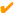 Selbstbehalt CHF 500DeckungPlusIntegral- Ganze Welt ohne USA und Kanada- Deckungsverlängerung um 60 Monate bei Aufgabe der Tätigkeit- Personenschäden- Sachschäden- Vermögensschäden, die auf einen versicherten Personen- oder Sachschaden zurückzuführen sind- Rechtsschutz bei einem versicherten Haftpflichtereignis in Zivil-, Straf- und Administrativverfahren bis CHF 500'000.00- Reine Vermögensschäden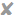 - Verzicht auf Kürzung bei Grobfahrlässigkeit- Schadenverhütungskosten- Abgabe von Medikamenten in der Naturheilkunde- Mieterschäden- Schäden an gemieteten Telekommunikationsanlagen- Schlüsselverlust- Homöosiniatrie- Atlaslogie- HOT- Frischzellen- und Organtherapie- Humoraltherapie- Bluttherapie- Ozontherapie- Primär-, Urschreitherapie- Ionophorese- Astrologie- Neuraltherapie- Heisse Bäder (über 40°C)- Schlenzbäder- Geistheilung- Osteopathie- Vitalogie nach Huggler- Aschner-Methoden- Thymustherapie- Physiotherapie- Ausleiten mittels invasiven Methoden- Psychologische  Beratungen- freischaffende  HebammePlusIntegral